CDRL A002Software Product Specification (SPS) forAdvanced Modular Manikin ProjectPhase II ProgramContract # W81XWH-14-C-0101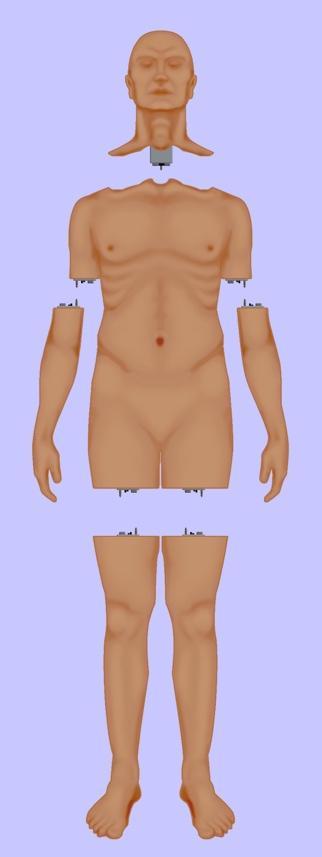 Date: February 3, 2020Revision: Rev-2UnclassifiedPRINCIPAL INVESTIGATOR: ROBERT M. SWEET, MD, FACSREGENTS OF THE UNIVERSITY OF MINNESOTAOFFICE OF SPONSORED PROJECTS200 OAK ST SEMINNEAPOLIS MN 55455-2009This document is unclassified, and APPROVED FOR PUBLIC RELEASE; DISTRIBUTION IS UNLIMITEDRevision HistoryDistribution StatementThis document was created under contract funding W81XWH-14-C-0101 from:DEPARTMENT OF THE ARMYUS ARMY MEDICAL RESEARCH ACQUISITION ACTIVITY820 CHANDLER STREETFORT DETRICK MD 21701-5014It contains no proprietary information, trade secrets, copyrighted material or classified information. This document is unclassified, and APPROVED FOR PUBLIC RELEASE; DISTRIBUTION IS UNLIMITED.Figure 1: Functional Overview of AMM Platform	4Table 1: Requirements Traceability Matrix	8Scope This document defines the standards for 1.0 release of the Advanced Modular Manikin (AMM) platform and its formal deliverables. The formal deliverables consist of the platform specification, an open source* Reference Implementation (RI) of the Computer Software Configuration Items (CSCIs), a reference implementation of the Universal Segment Connector (USC) and other hardware defined by the  Hardware Configuration Items (HWCIs), the data models that ensure interoperability between the core and modules, and the documents that describe their design, operation, and extensibility through the addition of AMM Modules. Modules are defined as independent building blocks that provide incremental capabilities to the core, or provide training opportunities for different medical and trauma related conditions. The focus of this specification is on the platform, a much broader definition than a physical manikin, as illustrated in Figure 1, and on how it can be extended by medical simulation developers by adding:Modules that provide incremental capabilities to the core, including authoring tools, after action review tools, different physiology engines.Modules that add training opportunities, including IV/IO arms, intubation heads, laparotomy abdomens, virtual stethoscopes. These can be physical, virtual, or hybrid part task trainers.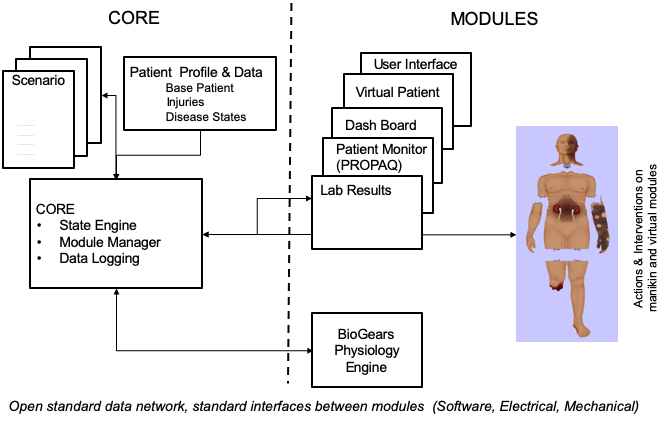 Figure : Functional Overview of AMM PlatformIdentificationThis is the Advanced Modular Manikin (AMM) Software Product Specification (SPS) CDRL Item A002 of Contract # W81XWH-14-C-0101, Phase II. This SPS describes the “as built” design of the AMM Reference Software Computer Software Configuration Items (CSCIs) and describes the compilation, build, and modification procedures. This CDRL is formatted to the requirements of Data Item Description Number DI-IPSC-81441A as required. It has been tailored to reflect the fact that the AMM Reference Implementation has been designed to run on a wide range of Linux and Windows systems.  System overview The AMM platform is a modular, distributed, interoperable system that enables physical, virtual, augmented and hybrid modules to work together as an integrated system.  The traditional “core”, i.e. computer and state engine, can be in any one of the traditional manikin segments, i.e. torso, leg etc., or external to the human form, as it would be if the system is only running a virtual instance or if the targeted scenario, i.e. patient case, does not allow them to be internal due to the set of interventions that have to be performed on the body.  The platform is architected as a system of systems that allow modules to function either as part of an integrated, whole body simulation or as autonomous part task trainers.The published AMM standards guide the development and integration of AMM compatible modules.  The reference designs provided for the final demo including electronics and central supplies were created to demonstrate the operation of the platform and are published as a developer’s tool kit with sources to acquire them from.The developers of the platform have agreed to publish the AMM platform under the following open source licensing option:* Creative Commons Attribution 4.0 International (CC BY 4.0) https://creativecommons.org/licenses/by/4.0/deed.ast.Share — copy and redistribute the material in any medium or formatAdapt — remix, transform, and build upon the material for any purpose, even commercially.The licensor cannot revoke these freedoms as long as you follow the license terms.This document does not cover modules that were created under separate funding and by other entities to demonstrate the functionality of the AMM Platform under separate funding and are not part of the Open Source agreement. Document Overview Software Product Specification (SPS) CDRL Item A002 of Contract # W81XWH-14-C-0101, Phase II. The outline and subject matter content are based on DID DI-IPSC-81441A as required by the contract. The DID has been tailored as appropriate. This document is unclassified and contains no proprietary information, trade secrets, copyrighted material or classified information. Unlimited distribution.Referenced DocumentsIndustry DocumentsGovernment DocumentsRelated Contract DocumentsRequirementsExecutable SoftwareAll AMM CORE module software will be provided as source.  See section 3.2.Source FilesSource for all AMM CORE modules is available from the Advanced Modular Manikin public git repositories.  Source files are broken into multiple repositories to make development and usage easier.The repositories are laid out with the following structure:AMM Standard Library - https://github.com/advancedmodularmanikin/amm-libraryAMM Core Meta-package (core-modules), which has submodules:Module Manager - https://github.com/advancedmodularmanikin/module-managerSimulation Manager - https://github.com/advancedmodularmanikin/simulation-managerPhysiology Engine Manager - https://github.com/advancedmodularmanikin/physiology-managerAMM Extended Core Meta-package (extended-core-modules), which has submodules:REST Adapter - https://github.com/advancedmodularmanikin/rest-adapterTCP Bridge - https://github.com/advancedmodularmanikin/tcp-bridgeAMM Example Modules Meta-package (example-modules), which has submodules:Virtual Equipment - https://github.com/advancedmodularmanikin/virtual-equipmentCommand Line Module - https://github.com/AdvancedModularManikin/command-line-module"Kitchen Sink" example - https://github.com/advancedmodularmanikin/example-moduleFluidics Manager - https://github.com/advancedmodularmanikin/fluid-managerAMM Documentation - https://github.com/advancedmodularmanikin/docsEach module can be cloned independently or as part of a meta-package depending on the task a developer is working on.  It is critical that the AMM Standard Library used for all modules within an AMM system exist on the same AMM major version.  The master branch of each repository shall always contain compatible versions.  Tags will be used to mark semantically versioned releases.QualificationSource can be verified by comparing the checked-out version of software with the SHA-1 hash on the GitHub repository pages.Software Support Information As Built Software Design Refer to the AMM Interface Description Document (IDD, CDRL A007) and Software Description Document (SDD, CDRL A001) for software design information.Compilation/Build ProceduresThe AMM CORE modules are written in C++ (using the C++14 standard) and utilize CMake, a cross-platform free and open-source software application for managing the build process of software using a compiler-independent method.   This allows the source to be compiled on many different platforms with a variety of compilers and/or build environments.Documentation for CMake is available at http://www.cmake.orgThe complete compilation/build process is available documented as a README in markdown format within the git repository for each module. Each module repository has a submodule with the AMM standard library in it - a developer has the option of installing the AMM Standard Library system-wide, or utilizing the submodule version within each module repository. The CMake build for each module will automatically identify which AMM standard library to build or utilize. Modification Procedures Modifications to the AMM CORE modules can be made through the existing GitHub source repositories. Developers are expected to follow C++ development best-practices, using existing code as a guide for documentation and style.A developer may fork their own copy of the repository, make the needed modifications and submit a pull request.  A pull request is a method of submitting contributions to an open development project.  A pull request occurs when a developer asks for changes committed to an external repository to be considered for inclusion in a project's main repository.The Data Model, as described in the Software Design Description (AMM CDRL A001), is formally implemented in the AMM_Standard.idl file in the standard-library repository.  Changes to the data model are intended to be very rare, as a change to the Interface Description Language (IDL) will break compatibility with other AMM modules necessitating a new major version.  As such, pull requests for the IDL should be very thorough and give design decisions and rationalization for any changes.The AMM development team will review all submitted pull requests.   After review, a pull request may be approved and merged into the repository, or it may be rejected.  If a pull request is rejected, comments will be given addressing the nature of the rejection.A full developer's guide, including API documentation and Doxygen generated documentation is available in the AMM Documentation (amm-documentation) repository. The developer's guide is also available within CDRL A005.Computer Hardware Resource UtilizationWhile the AMM CORE reference implementation software has been developed to be buildable on both Windows and Linux systems, performance and resource requirements will vary greatly depending on the module that is being developed.  A full AMM CORE (including a Module Manager, Simulation Manager, Physiology Engine Manager with BioGears, REST Adapter and TCP Bridge) will require at least 1GB of RAM and a multi-core processor is highly suggested. A simple module that drives hardware, for example the fluidics manager, can exist on far fewer resources and a single processor.Requirements TraceabilityTable 1. provides traceability of each Computer Software Configuration Item (CSCI) to Specific Desired Capabilities identified in the AMM solicitation.Table : Requirements Traceability MatrixNotesNone. Appendix 1: Acronyms   Date of RevisionDescription of Changes24 Dec 2018Original Draft Submitted26 Aug 2019Document Submitted15 Nov 2019Revised Document Submitted03 Feb 2020Distribution UpdatedDoc. No.Title802.3xIEEE Standard for Ethernet DDSData Distribution ServiceDocument NumberTitleW81XWH-14-C-0101AMM Phase II Contract, DODDI-IPSC-81441AData Item DescriptionDocument NumberTitleCDRL A001Software Design Description (SDD)CDRL A007Interface Design Description (IDD)CSCIReference Paragraphs in Specific Desired CapabilitiesSource Code LinkModule Manager2.b.ii. Extensible, 3.c.i. OS utilizing plug-play modular componentshttps://github.com/advancedmodularmanikin/module-managerSimulation Manager3.c.iv. State Machine / Interactive Scenario Capabilityhttps://github.com/advancedmodularmanikin/simulation-managerPhysiology Engine Manager2.b.v. DTME-PRP, 3.c.ii, Basic Physiology, 3.d.xii, Physiology Systemhttps://github.com/advancedmodularmanikin/physiology-managerREST Adapter1.d.i. Automated Data Collectionhttps://github.com/advancedmodularmanikin/rest-adapterTCP Bridge2.b.ii. Extensiblehttps://github.com/advancedmodularmanikin/tcp-bridgeVirtual Equipment3.d.xiii. Electronic Monitoring Capabilityhttps://github.com/advancedmodularmanikin/virtual-equipmentCommand Executor2.b.iii, Command Line Interfacehttps://github.com/advancedmodularmanikin/command-line-moduleFluid Manager2.a.iii. Common Fluid Systemhttps://github.com/advancedmodularmanikin/fluid-managerAcronymMeaningAACDETCompany that provides modules to AMMACSAmerican College of SurgeonsAMMAdvanced Modular ManikinAMMDKAdvanced Modular Manikin Development KitAPIApplication Programmer's InterfaceCCAECAE HealthCare CompanyCDMCommon Data ModelCDRLContract Documentation Requirements ListCORBACommon Object Request Broker ArchitectureCSCIComputer Software Configuration ItemDDIDData Item DefinitionDDSData Distribution ServiceDICOMDigital Imaging and Communications in MedicineDTME-PRPDeveloper Tools for Medical Education Public Physiology PlatformFFMAFoundational Model of AnatomyGGUIGraphical User InterfaceHHIDHuman Interface DeviceHLAHigh Level ArchitectureHWCIHardware Configuration ItemII2CInter-Integrated CircuitICDInterface Control DocumentICD-10International Classification of Diseases 10IDDInterface Design DescriptionIDLInterface Definition LanguageIGESInitial Graphics Exchange SpecificationIPInternet ProtocolIVCInferior Vena CavaJJSONJavaScript Object NotationLLMSLearning Management SystemLRSLearning Record StoreNNTPNetwork Time ProtocolOOMGObject Management GroupOPBOntology of Physics for BiologyOSOperating SystemPPhysDatPhysiology DataPhysModPhysiology ModificationPNGPortable Network GraphicsPoEPower over EthernetPSEPower Sourcing EquipmentQQoSQuality of ServiceRRenderModRender ModificationRESTRepresentational State TransferRIReference ImplementationRTPSReal-time Publish-SubscribeSSDDSoftware Design DescriptionSNOMEDInternational Health Terminology Standards Development OrganizationSPISerial Peripheral InterfaceSPSSoftware Product SpecificationSSSSystem/Subsystem SpecificationSTLStereolithographySUMSoftware User's ManualSWCISoftware Configuration Item (a subset of CSCI)UUSBUniversal Serial BusUIUser InterfaceUUIDUniversally Unique IdentifierXxAPIExperiential APIXMLExtensible Markup Language